Vybarvi pole, kam může dáma.    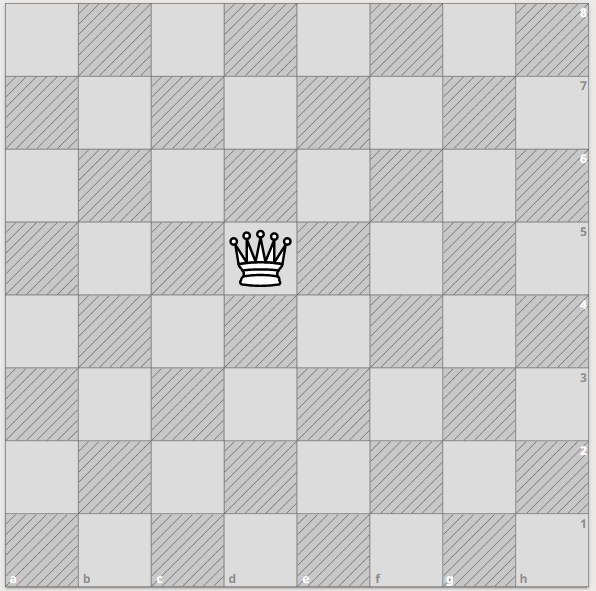 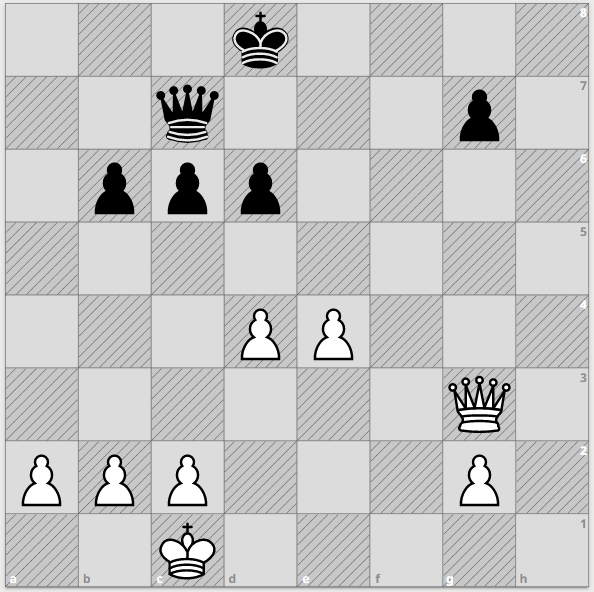 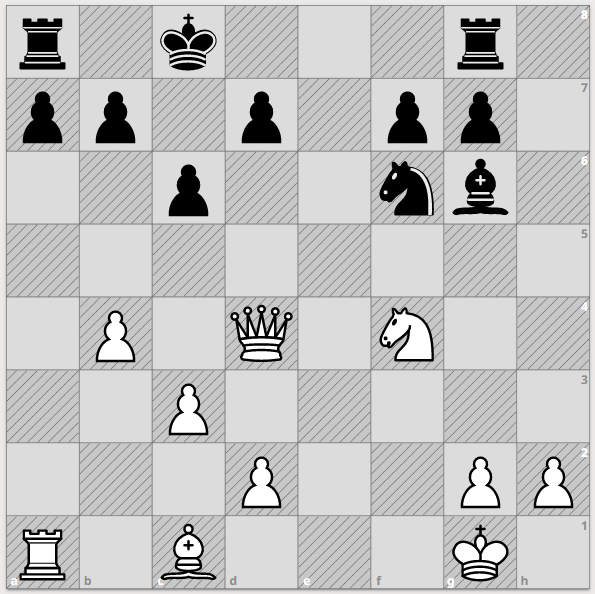 Vybarvi pole, kam může král.   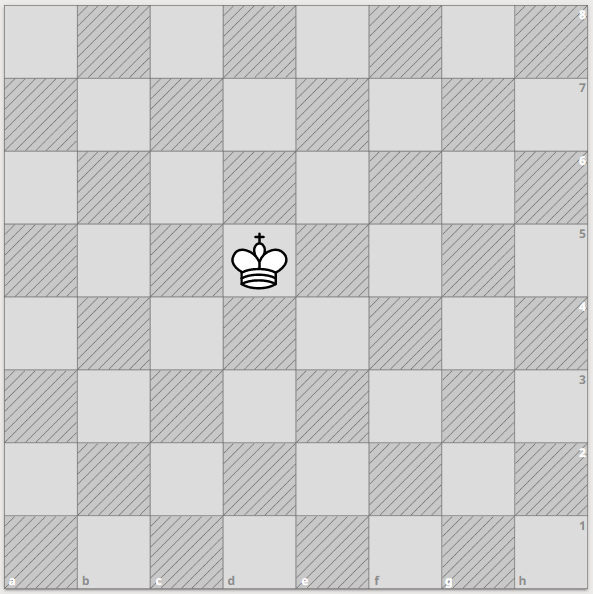 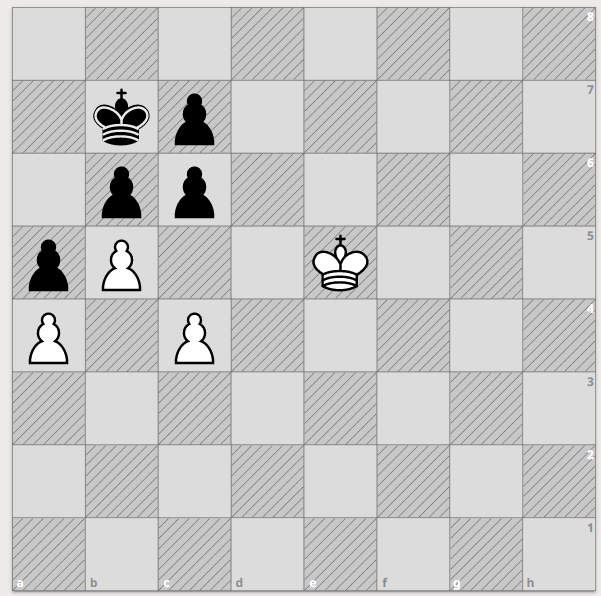 Mat 1 tahem (bílý na tahu).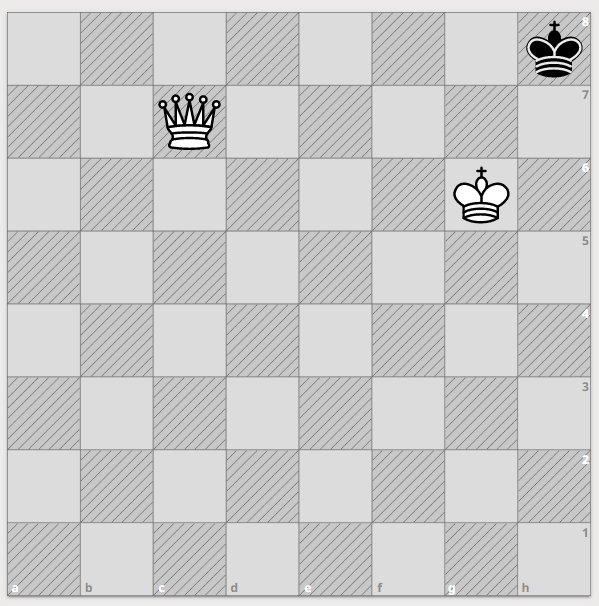 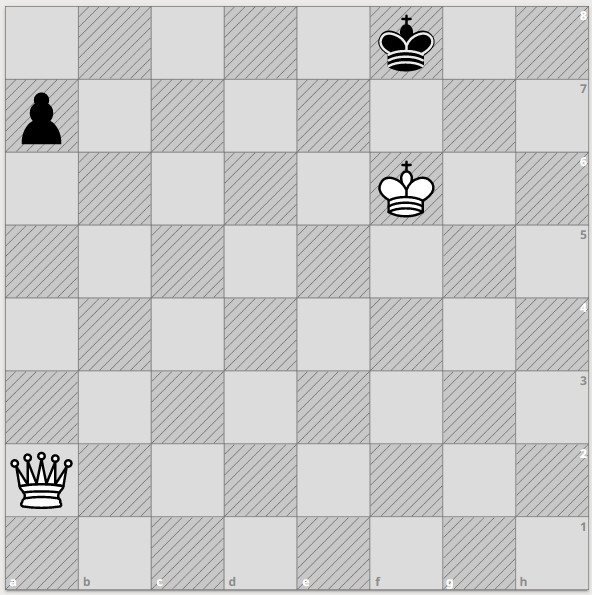 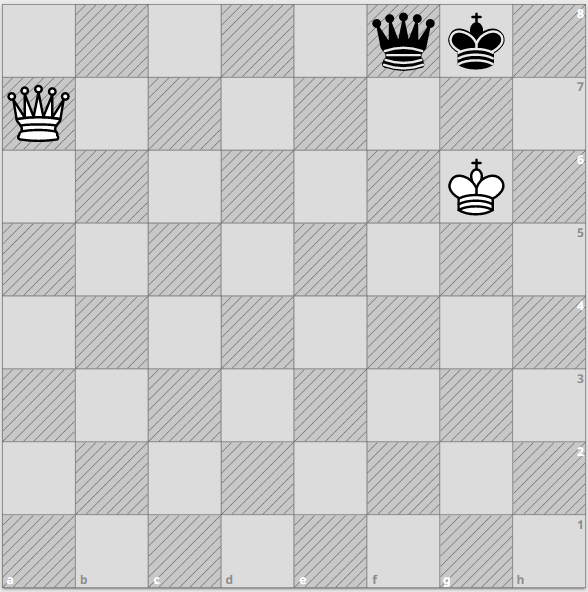 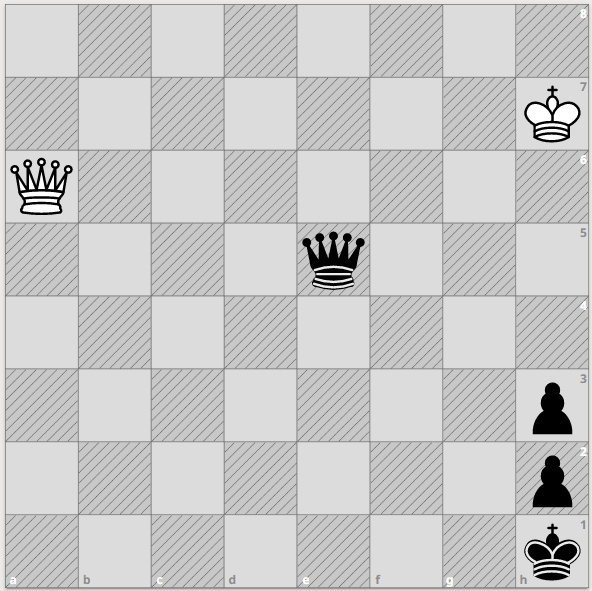 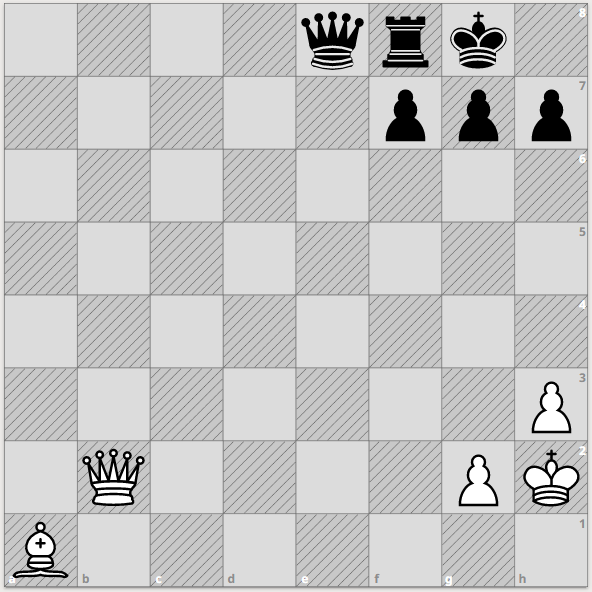 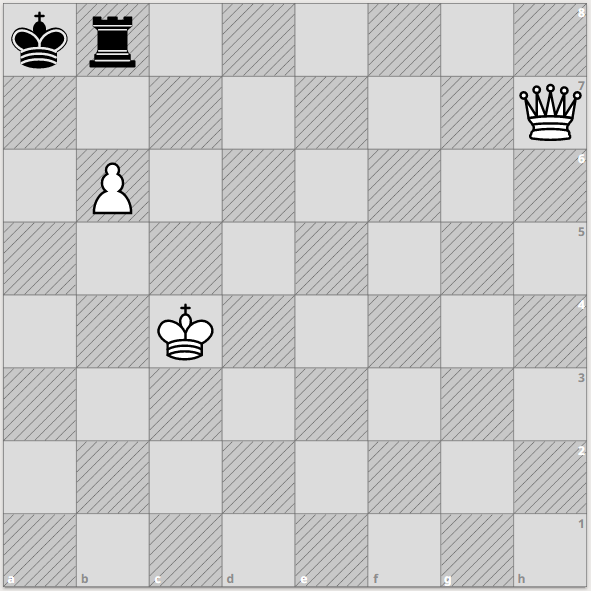 